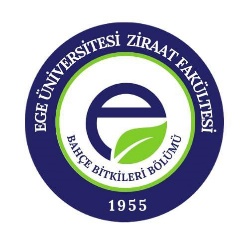 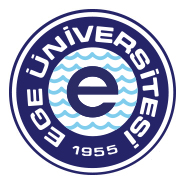 MESLEKİ UYGULAMALAR DERSİUYGULAMA ESASLARI1. DERS BİLGİSİZBB208 ders kodu Mesleki Uygulamalar Bahçe Bitkileri Bölümü lisans müfreatının 4.yarıyılında yer alan ve ulusal kredisi bulunmayan, 2 saatlik uygulama kredisi olan ve 4 AKTS değerinde, öğrencilerin zorunlu olarak katılması gereken bir derstir.Mesleki Uygulamalar Dersi Uygulama Esasları, 2020-2021 Eğitim-Öğretim yılı Bahar yarıyılından itibaren Ege Üniversitesi Ziraat Fakültesi Bahçe Bitkileri Bölümü tarafından yürütülür.2. AMAÇ Bahçe Bitkileri Bölümü lisans müfredatı içerisinde yer alan Mesleki Uygulamalar dersi, öğrencilerin bahçe bitkileri yetiştiriciliğinin temel unsurlarını pratik olarak öğrenerek bu konudaki bilgi birikimlerini arttırmayı, kendi başlarına öğrendikleri bilgileri uygulayabilecek konuma gelmelerini, her bir öğrenci için talimat almayı ve vermeyi, alınan talimatları uygulayabilmeyi amaçlamaktadır. 3. DERSİN İÇERİĞİMesleki Uygulamalar dersi bahçe bitkileri alanındaki farklı çalışma konularında yürütülen bilimsel çalışmalar ve eğitim-öğretim amaçlı yürütülen arazi çalışmaları ile tarımsal ve sanayi işletmeleri ziyaretlerinden oluşmaktadır. Öğrenciler gruplar halinde Bahçe Bitkileri Bölümü’ne ait üretim, eğitim ve araştırma alanlarında, laboratuvarlarda yapılan çalışmalara katılır, bitki bakım işlemleri ile verim ve kalite özelliklerinin belirlenmesi amaçlı analizleri öğrenirler.4. DERS İŞLEYİŞ YÖNTEMİa. Mesleki Uygulamalar dersi derse görevlendirilen öğretim üyesi sorumluluğunda haftalık olarak ders saatinde yüz yüze veya zorunlu hallerde online olarak yapılır. b. Bölümde görev yapan öğretim elemanlarının görevlendirilmesi bölüm akademik kurulunda “derslere öğretim üyesi görevlendirilmesi” zamanında dönemlik olarak belirlenir. c. Dersi alan öğrenciler bölüm sekreteri tarafından gruplara ayrılarak, haftalık çalışacakları öğretim üyesine atanırlar.d. Yüz yüze eğitimde öğrencilere sorumlu öğretim üyesi tarafından ders süresi içerisinde çalışacakları konu hakkında teknik bilgi verilir, yapacakları uygulama için hazırlanan EK1 (Talimatname) formu grup başkanı/başkanlarına verilir ve grup başkanının/başkanlarının diğer grup öğrencilerine talimatları yaptırması sağlanır. e. Derslerin online olması durumunda arazi veya laboratuvar çalışması yapılamayacağı için, öğrencilere haftalık olarak bazı eğitim videoları izletilir, ödev verilir. Ders ve ödevler için talimat verilerek grupların aldıkları talimat ödevinin sözel olarak sunması istenir. Hazırlanan EK1 (Talimatname) formu grup başkanlarına verilir ve grup başkanlarının diğer grup öğrencilerine talimatları yaptırması sağlanır. f. Öğrenciler ders sonunda aldıkları bilgi ve uygulamayı rapor defterlerine not eder ve öğretim üyesine imzalatır, haftalık notlarını alırlar. g. Grup başkanları ders sonunda EK2 (Grup Başkanı Rapor) formunu doldurup, sorumlu öğretim üyesine iletmekler sorumludur.h. Yağmurlu günlerde bahçede ders yapılamadığı durumlarda, öğrenciler sera veya laboratuvarda çalışan öğretim üyelerine devredilir veya kapalı alanda uygulama yaptırtılır. 5. ÖĞRENCİ GRUPLARININ BELİRLENMESİa. Mesleki Uygulamalar dersine katılacak öğrencilerin listesi, Ege Üniversitesi Ziraat Fakültesi Öğrenci İşleri tarafından hazırlanarak Bahçe Bitkileri Bölüm Başkanlığı’na gönderilir.b. Bölüm sekreteri tarafından öğrenciler dengeli olarak yeterli sayıda ana gruplara ayırır. c. Öğrencilerin ilgili ana gruplara dağılımı; her grupta eşit öğrenci sayısı olacak şekilde, öğrencilerin bölüme giriş sırasına göre verilmiş olan öğrenci numaralarına göre (tek ve çift numara karışık) ve en küçük numaradan başlamak üzere yapılır.d. Her grupta, grup öğretim üyeleri gözetiminde yapılacak oylama ile bir kadın, bir erkek öğrenci olmak üzere öğrenci grup başkanları seçilir. Öğrenci Grup Başkanları öğretim elemanlarından aldıkları ders talimatını gruptaki diğer öğrencilere aktarma (talimat verme) ile görevlidir. Ders dönemi boyunca her öğrenci bir defa grup başkanı seçilir.e. Öğrenci grupları sabit olup, grup başkanları ve çalıştıkları öğretim üyesi haftalık olarak değişmektedir.f. Öğretim üyesinin müsait olmadığı haftalarda grup öğrencileri başka bir öğretim üyesi grubuna devredilir. g. Online eğitimlerde ders saatinde sorumlu öğretim üyesi işleyeceği konuyu online ders işleme platformundan (EgeDers, Teams) sekron olarak sunar.6. DERS UYGULAMA ESASLARIa. Mesleki Uygulama dersi saat 10:30-12:15 arasında Bahçe Bitkileri Bölümü’ne ait üretim, eğitim ve araştırma arazisinde yapılır. Öğrenciler saat 10:30’da bahçede hazır olmak zorundadır.b. Derse 10:45’e kadar katılmayan öğrenci dersten devamsız sayılır. c. Öğrenciler atandıkları öğretim üyesi ile uygulama alanında görüşürler. d. Ders bir uygulama dersi olduğu ve bahçede yapıldığı için derslere daha rahat kıyafetlerle gelinmesi önerilmektedir. Kıyafetlerin kirlenme riski öğrencilerin sorumluluğundadır. Öğrenciler yanlarında başka kıyafet getirip, bahçede işletme binasındaki soyunma odasında kıyafetlerini değiştirebilirler. Ayrıca öğrenciler Bahçe Bitkileri Bölümü’nde bulunan dolapları kiralayabilir, bahçe kıyafetlerini orada tutabilirler. e. Bahçede çalışırken plastik çizme, eldiven, şapka, budama makası, testere, çakı gibi malzemelere ihtiyaç duyulabilir. Öğrenciler bu malzemeleri yanında bulundurmakla sorumludurlar.f. Online eğitimlerde ders saatinde tüm öğrencilerin ders işleme platformundan (EgeDers, Teams) dersi takip etmesi zorunludur. 7. UYGULAMA DERSİ RAPORLANMASIa. Her öğrencinin bir Mesleki Uygulama Defteri olacaktır. Bu defter Ege Üniversitesi Ziraat Fakültesi Dekanlığı kitap satış bölümünden (B Blok Zemin kat) temin edilebilecektir. b. Mesleki Uygulama ders defterleri haftalık olarak doldurulacaktır. Alınan talimatlara göre yapılan işler ve ilgili haftada derste öğretim üyesi tarafından anlatılan teknik bilgiler haftalık olarak deftere yazılacaktır. Yazımda hata olması riskine karşı ve karalamalar yerine silinebilmesi nedeni ile kurşun kalem kullanılması zorunludur. Defterin ilgili bölümlerine tarih ve ilgili öğretim üyesinin unvanı ve tam adı yazılacaktır. c. İlgili haftaya ait bilgiler en fazla 15 gün içerisinde sadece dersin sorumlusu öğretim üyesine imzalatılacaktır. İmza işlemleri zamanında tamamlanmak zorundadır. Aksi takdirde öğretim üyesi tarafından imzalanmayacak ve devamsızlık olarak sayılacaktır. d. Mesleki Uygulama ders defterleri bilimsel yazım kurallarına göre ve düzen içerisinde hazırlanmalıdır. Öğrenciler defter düzeninden de not alacaklardır.f. Defterler dönem sonunda yapılan uygulama sınavına getirilecek, sınavı yapan öğretim üyesine teslim edilecektir.g. Online eğitimlerde de rapor defterinin, defter alınamadığı taktirde EK3 (haftalık öğrenci raporu) tutanağının haftalık doldurulması zorunludur. 8. UYGULAMA DERSİNİN NOTLANDIRILMASIa. Öğrencilere sorumlu öğretim üyesi haftalık olarak not verecektir. Alınan bu notların ortalaması vize notu olarak değerlendirilecektir. b. Final sınavı için Bahçe bitkileri Bölüm Başkanlığı tarafından ders öğretim üyeleri içerisinden farklı bilim dallarından birer öğretim üyesi sınav jürisi olarak atanacaktır.c. Öğrencilerin uygulama sınavında sözlü olarak yapılan sınavdan aldıkları not ve defter düzeni notu final notu olarak ilan edilecektir. d. Final sınavından başarısız olan öğrenciler bütünleme sınavına girecektir.9. DERS DEVAM DURUMUa. Öğrenciler ders sonunda sorumlu öğretim üyesinin sunacağı EK4’de belirtilen ders yoklama listesine imza atmak zorundadır. b. Öğrencilerin ders devamsızlık hakkı 2 haftadır. c. 2 haftadan fazla devamsızlık yapan öğrenci dersten DEVAMSIZ olarak başarısız sayılacaktır.d. Online eğitimlerde tüm öğrencilerin online ders platformundan (EgeDers, Teams) dersi takip etmesi zorunludur. Dersler kayı altına alınıp videosu 1 gün içerisinde Ege Üniversitesi Öğrenci Ders Platformu olan EgeDers’e yüklenir ve üniversite senato kararı gereği öğrenciler videoları 5 gün içerisinde seyrettiklerinde dersten devamlı sayılırlar.EK1: MESLEKİ UYGULAMA DERS TALİMATIMESLEKİ UYGULAMALAR DERSİTALİMAT BELGESİEK2: GRUP BAŞKANI RAPORU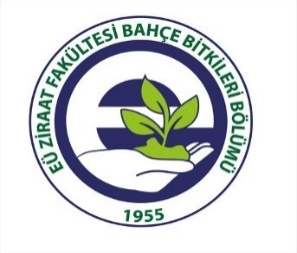 MESLEKİ UYGULAMALAR DERSİGRUP BAŞKANI RAPORUÖğrenci grubunuzu aşağıdaki kriterlere göre değerlendiriniz. Kriter karşısına 1’den 5’e kadar puan veriniz.(1:kötü, 2: az, 3:orta, 4:iyi, 5: çok iyi)EK3: HAFTALIK ÖĞRENCİ RAPORU (Online eğitimler içindir)MESLEKİ UYGULAMALAR DERSİÖĞRENCİ HAFTALIK RAPORUEK 4: MESLEKİ UYGULAMA DERSİ, YOKLAMA ve PUANLAMAMESLEKİ UYGULAMALAR DERSİYOKLAMA ve PUANLAMATarih:Öğretim Üyesi Adı-Soyadı ve İmzaEGE ÜNİVERSİTESİ
ZİRAAT FAKÜLTESİ
BAHÇE BİTKİLERİ BÖLÜMÜEGE ÜNİVERSİTESİ
ZİRAAT FAKÜLTESİ
BAHÇE BİTKİLERİ BÖLÜMÜTarihSorumlu Öğretim Üyesiİmza:Grup Başkan(lar)ı1.2.1.2.Grup Öğrencileri1.2.3.4.5.6.7.8.9.10.1.2.3.4.5.6.7.8.9.10.Talimat KonusuTalimat DetaylarıGerekli Malzemeler ve CihazlarEGE ÜNİVERSİTESİ
ZİRAAT FAKÜLTESİ
BAHÇE BİTKİLERİ BÖLÜMÜTarihSorumlu Öğretim ÜyesiGrup Başkan(lar)ı1.2.İmza:İmza:Grup Öğrencileri1.2.3.4.5.6.7.8.9.10.1.2.3.4.5.6.7.8.9.10.Talimat KonusuÖğrenciTalimat alma becerisiTalimatı yerine getirme becerisiGörev yapmaistekliliğiÇalışma derecesiDerseilgisiGrup arkadaşları ile uyumuGrup liderine saygısı12345678910EGE ÜNİVERSİTESİ
ZİRAAT FAKÜLTESİ
BAHÇE BİTKİLERİ BÖLÜMÜTarihUygulama KonusuDers Notları (Derste öğrendiklerinizi yazınız)Ders Notları (Derste öğrendiklerinizi yazınız)Ders Notları (Derste öğrendiklerinizi yazınız)Sorumlu Öğretim Üyesiİmza:EGE ÜNİVERSİTESİ
ZİRAAT FAKÜLTESİ
BAHÇE BİTKİLERİ BÖLÜMÜGrup NoÖğrenci NoAdı-SoyadıİmzaAldığı Not